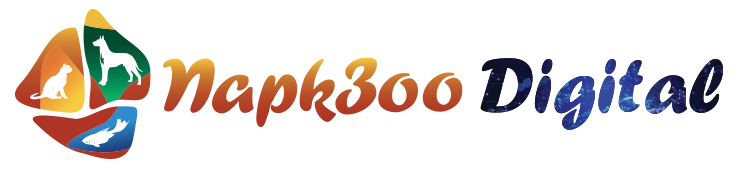 Приложение № 1 к договору на участие в выставке «ПаркЗоо DIGITAL» №       от «      » «                    » 20__ г. Заявка на участие Компания(Экспонент)/Company(Exhibitor) (просьба название указывать на русском и английском языках) ________________________________________________________________________________________________________________________________________Вид деятельности (пожалуйста, отметьте):Страна ______________ ОГРН __________________ИНН/КПП ______________________Контактное лицо (ФИО)________________________________________________________Юр. Адрес/ Факт. адрес ________________________________________________________E-mail: ____________________________________ тел. _____________________________Требуемый пакет участия (пожалуйста, отметьте):        Пакет БАЗОВЫЙ стоимостью 25 000 руб. В пакет входит: Стенд + Р2Р канал + система назначения встреч + чат с посетителем + отчёты по посещаемости стенда. Количество: неограниченное.         Пакет ОПТИМА стоимостью 35 000 руб.В пакет входит: Стенд + 4 канала Р2Р + система назначения встреч + чат с посетителем + отчёты по посещаемости стенда. Количество: неограниченное.        Пакет БИЗНЕС стоимостью 60 000 руб.В пакет входит: Стенд + 4 канала Р2Р + система назначения встреч + чат с посетителем + отчёты по посещаемости стенда. Видео-переговорная на 4 дня выставки.Количество: неограниченное.       Пакет ПРЕМИУМ БАЗОВЫЙ стоимостью 85 000 руб.    В пакет входит: Стенд + 4 канала Р2Р + система назначения встреч + чат с посетителем + отчёты по посещаемости стенда. Видео-переговорная на 4 дня выставки. Вебинарная комната вместительностью до 30 чел. для проведения вебинара, круглого стола, мастер-класса, демонстрации презентаций и других материалов — на два дня. Приоритетный показ стенда в списке участников в третьей линии. Доступно 3 пакета*.        ПРОДАНО Пакет ПРЕМИУМ ОПТИМА стоимостью 90 000 руб.   В пакет входит: Стенд + 4 канала Р2Р + система назначения встреч + чат с посетителем + отчёты по посещаемости стенда. Видео-переговорная на 4 дня проведения выставки. Вебинарная комната вместительностью до 30 чел. для проведения вебинара, круглого стола, мастер-класса, демонстрации презентаций и других материалов — на два дня. Приоритетный показ стенда в списке участников в первой линии. Доступно 3 пакета*.        ПРОДАНО Пакет ПРЕМИУМ БИЗНЕС стоимостью 110 000 руб.  В пакет входит: Стенд + 4 канала Р2Р + система назначения встреч + чат с посетителем + отчёты по посещаемости стенда. Видео-переговорная на все дни проведения выставки. Вебинарная комната вместительностью до 30 чел. для проведения вебинара, круглого стола, мастер-класса, демонстрации презентаций и других материалов — на два дня. RotaBan компании размещается на главной странице. Участие одного продукта в АЛЛЕЕ НОВИНОК. Доступно 3 пакета*.*Количество мест ограниченоДополнительные опции к ПАКЕТАМ УЧАСТНИКОВ (пожалуйста, отметьте):Срок подачи заявки на участие в «ПаркЗоо Digital» не позднее 21 сентября.Все оказываемые услуги не облагаются НДС.Сканированный вариант подписанной заявки является основанием для выставления счета за участие в выставке.Руководитель                   _____________________        _______________________                                                             подпись                                  Ф.И.О.М.П.                                                                                       «___» _______________ 20__ года□ Товары для собак□ Товары для кошек□ Аквариумистика□ Ветеринария                □ Товары для декоративных птиц□ Товары для мелких животных и грызунов□ Террариумистика                                                                           □ Спорт, хобби□ Зоомагазины□ Специализированная литература№ п/пНаименование услугиСтоимость   (за 1 единицу)количество1Дополнительный канал (Р2Р) на каждом стенде (без видео-комнаты для презентаций) для видеосвязи с посетителями стенда 1х1 (на все дни проведения выставки)4 000,002Видео-переговорная. Предназначена для презентаций и переговоров с посетителями/клиентами, вместительностью до 8 человек (в день)7 000,003Вебинарная комната вместительностью до 30 чел. для проведения вебинара, круглого стола, мастер-класса, демонстрации презентаций и других материалов (в день)10 000,004Приоритетный показ стенда в списке участников (количество: 3 места) вторая линия (на все дни проведения выставки)10 000,00ПРОДАНО5RotaBan компании (количество: 4 штуки), размещается на главной странице (на все дни проведения выставки)25 000,00ПРОДАНО6Участие в АЛЛЕЕ НОВИНОК: БАННЕР НОВИНКИ + ссылка — переход на стенд компании, сайт компании (один баннер на все дни проведения выставки)5 000,00